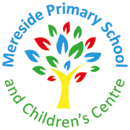 11th October 2019Dear Parents/Carers,   This afternoon we welcomed all parents into school again for our Harvest celebration. A massive thank you to Lizzie for giving up her time to talk about the meaning of harvest and to everyone who very kindly donated to our collection for Care & Share and Streetlife. Mental Health Awareness Day:The children had a fantastic time yesterday talking about their feelings and wellbeing as part of the #helloyellow day. They had so many amazing ideas of how to help themselves and others and there were some really mature discussions going on which I was so proud to see. The yellow items they brought in were nice and colourful too!Parents Evening:Thank you so much to all of the parents who attended parents evening last Wednesday. It is so important to create that link between school and home and to share in the achievements of your child. On the evening many of you completed our parental questionnaire. If you didn’t get the chance to, or were unable to attend, we have sent one home this evening with this newsletter. Please fill this in, if you haven’t already done so, and return to school by next Friday, 18th October then these can be analysed over half term. Parent Governor:We are currently looking to appoint a new parent governor for our academy council. Parents can play such an important part and we would be delighted to have you on board. If you are interested in this please email Mrs Lydon at m.lydon@mereside.fcat.org.uk for further information. Book Fair:Due to popular demand we have been able to secure the book fair for another week so if you still haven’t bought that book you really wanted you now have until next Thursday. Bikeability:Congratulations to all of our children in the upper juniors who passed their bikeability course this week. For the safety of our children out on their bikes, this course is so important to teach them road safety and awareness. We would hate to think of any of our children being hurt whilst out on their bikes.Upcoming dates for your diary:Friday 18th October – Break up for half term at 3.15pmThursday 7th November – Dance Festival ShowFurther dates for the next half term will be coming out on the first newsletter when we return to school, this will include details of our Christmas activities.Thank you for your continued support,Ms S UptonHead of SchoolComing up this week…DateEventTime Monday 14th OctoberYear 5 & 6 Art ClubYear 1 & 2 Art Club3.15pm – 4.15pm3.15pm – 4.15pmTuesday 15th OctoberDance Festival Club – All welcomeFootball Club – Years 4, 5 & 6Open day for children starting school in Sept. 2020.3.15pm – 4.15pm3.15pm – 4.15pm5pmWednesday 16th OctoberHigh 5 Netball – Years 4/5/6 Bible Class – Years 3/4/5/6 (With Lizzie from the Freedom Church)Choir3.15pm – 4.15pm3.15pm – 4.15pmLunchtimeThursday 17th OctoberIndoor Athletics – Years 3/4/5/6Dodgeball – Years 3/4/5/6Puzzles and Problem Solving Club8.05am – 8.35am3.15pm – 4.15pm3.15pm – 4.15pmFriday 18th OctoberCelebration Assembly. All welcome.School Closes for half term2.45pm3.15pm